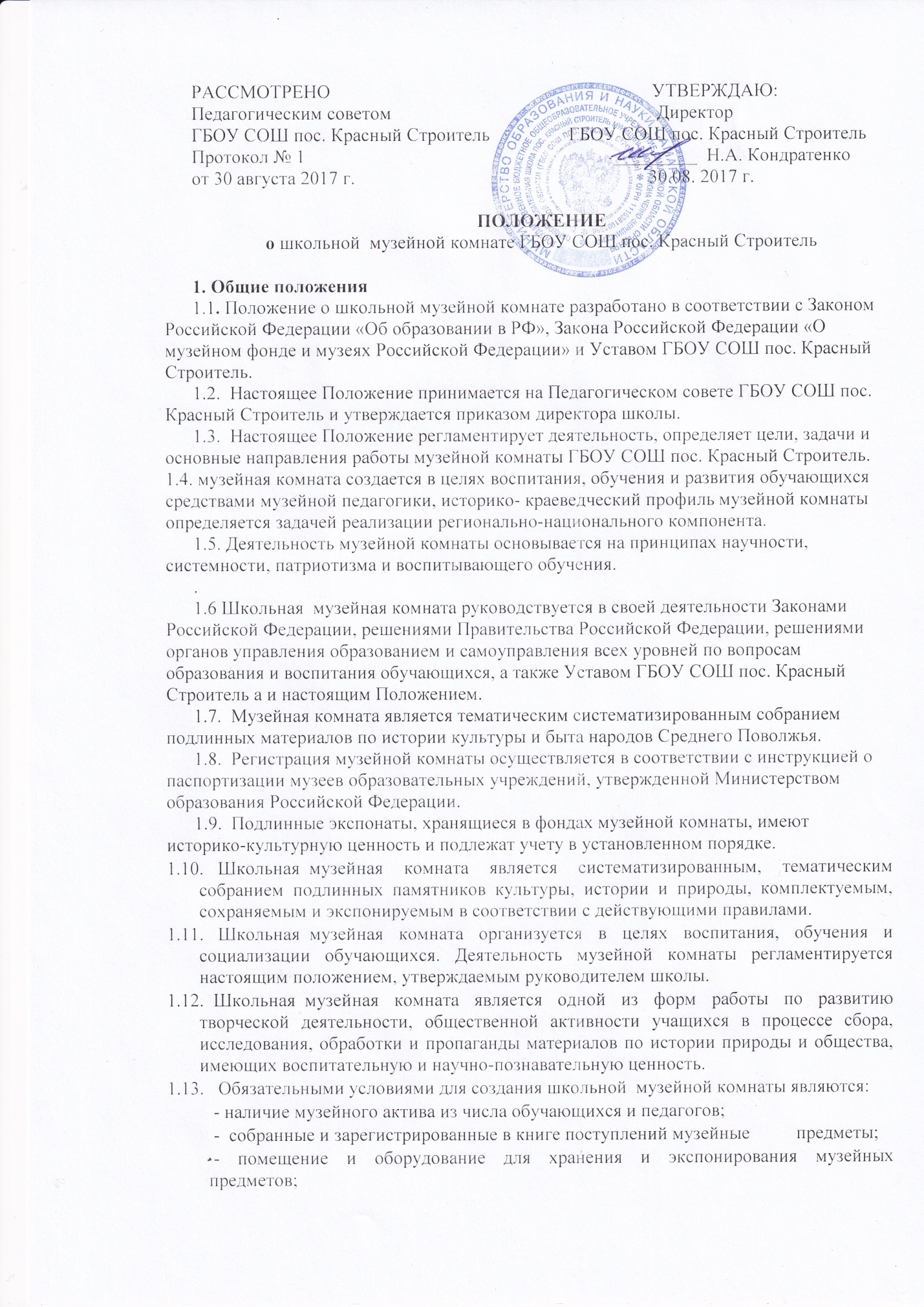  - музейная экспозиция; положение о музее, утвержденное руководителем образовательного учреждения.1.14. Основными направлениями деятельности школьной  музейной комнаты  являются:- Сбор информации о природе, истории и культуре родного края;- Осуществление музейными средствами деятельности по воспитанию, обучению, развитию социализации обучающихся;- Организация культурно-просветительской, методической, информационной работы;- Содействие в развитии детского самоуправления.В основе поисковой деятельности музея лежит краеведческий принцип.1.15.  Деятельность школьной  музейной комнаты  осуществляется на основе годового плана. План составляется руководителем музея, принимается научно-методическим советом и утверждается директором школы.1.16 Для осуществления своей деятельности школьная  музейная комната имеет:- музейный актив из числа обучающихся, педагогов, родителей;- собранные и зарегистрированные в книге поступлений (инвентарной книге) музейные предметы;- музейные экспозиции;- настоящее Положение;;- образовательные программы, реализуемые на базе музея..1.17. Текущую работу осуществляет Совет музея.2.Цели и задачи школьной  музейной комнаты  Школьная  музейная комната  функционирует для достижения следующих целей и задач:Цель — создание условий для формирования гражданского и национального самосознания обучающихся, апробация путей, форм и средств по сохранению и возрождению традиционной культуры народовСреднего Поволжья, тех ее фрагментов, которые являются актуальными в современных условиях, как- то: праздничного календаря; художественных традиций досуга; песенного, хореографического, декоративно-прикладного творчества, позволяющих создавать органичные коммуникативные связи между этническими сообществами.Образовательные задачи:-  формирование у воспитанников и обучающихся знаний и умений в области традиционной культуры;-  приобщение к истории быта, традициям и обычаям народов, населяющихСреднее Поволжье;-  утверждение в сознании учащихся коренного значения исторических связей с предшествующей жизнью России, своего народа, восприятие ими гражданских и патриотических идей, а также гуманистического сознания;- формирование целостного мировоззрения; основ духовного, нравственного, научно-практического опыта учащихся;- повышение уровня мотивации к обучению.Воспитательные задачи:- духовное, художественно-эстетическое воспитание на национальной основе;-  развитие гражданских качеств, патриотического отношения к России и своему краю, формирование личностно-ценностного отношения к культуре родного края, побуждение деятельной любви к родному месту жительства;-  воспитание любви к родной природе, своему народу, его культурным традициям;- укрепление семейных связей.Развивающие задачи:- развитие учебно-исследовательских навыков;-  развитие стремления знать как можно больше о родной культуре, стимулирование самостоятельной познавательной активности;- развитие творческих способностей;Методические задачи:-  определение предметного поля народной традиционной культуры вообще, и ее региональной специфики в частности;-   разработка проектов, способствующих выявлению, хранению и трансляции народной культуры в современном образовательном пространстве (конференций, семинаров, фестивалей, мастер-классов, празднично-обрядовых действий);- разработка и подготовка к печати материалов, отражающих процесс деятельности по возрождению традиционной культуры.3. Основные понятия2.1.  Профиль музейной комнаты - специализация музейного собрания и деятельности музея, обусловленная его связью с конкретной профильной дисциплиной, областью науки или искусства.2.2.   Музейный предмет — памятник материальной или духовной культуры, объект природы, поступивший в музей и зафиксированный в инвентарной книге.2.3.  Музейное собрание - научно организованная совокупность музейных предметов и научно-вспомогательных материалов.2.4.  Комплектование музейных фондов - деятельность музейной комнаты по выявлению, сбору, учету и описанию музейных предметов.2.5.  Книга поступлений — основной документ учета музейных экспонатов.2.6.  Экспозиция — выставленные на обозрение в определенной системе музейные предметы (экспонаты).3.        Учет и обеспечение сохранности фондов школьного музея.3.1. Учет музейных предметов собрания школьной  музейной комнаты осуществляется раздельно по основному и научно-вспомогательному фонда:- учет музейных предметов основного фонда (подлинных памятников материальной и духовной культуры, объектов природы) осуществляется в  книге поступлений музея;- учет научно-вспомогательных материалов (копий, макетов, диаграмм и т.п.) осуществляется в книге учета научно-вспомогательного фонда.3.2. Закрепление музейных предметов и музейных коллекций в собственность образовательного учреждения производится собственников в соответствии с законодательством Российской Федерации на праве оперативного управления.3.3. Ответственность за сохранность фондов школьной  музейной комнаты несет руководитель образовательного учреждения.3.4. Хранение в школьной  музейной комнате  взрывоопасных и иных предметов, угрожающих жизни и безопасности людей, категорически запрещается.3.5. Хранение огнестрельного и холодного оружия, предметов из драгоценных металлов и камней осуществляется в соответствии с действующим законодательством.3.6. Музейные предметы, сохранность которых не может быть обеспечена школьной  музейной комнатой, должны быть переданы на хранение в ближайший или профильный государственный музей или архив.4. Руководство деятельностью школьного музея.4.1. Общее руководство деятельностью школьной  музейной комнатой осуществляет руководитель образовательного учреждения.4.2. Директор школы:- осуществляет непосредственный контроль организации деятельности музея;- назначает приказом по школе руководителя музея из числа педагогических работников;- несет ответственность за обеспечение условий сохранности музейного фонда;- руководит формированием единой системы использования школьной  музейной комнаты в образовательном процессе.4.3. Непосредственное руководство практической деятельностью школьной  музейной комнаты осуществляет руководитель музея.4.4. Руководитель школьной  музейной комнаты:- занимается вопросами комплектования музейного фонда;- организует работу активистов школьного музея, осуществляет поисковую, фондовую, экскурсионно-выставочную и научно-исследовательскую деятельность;- ведет в инвентарной книге учет музейных предметов, обеспечивает их систематизацию, сохранность и экспонирование;- обеспечивает связь школьной  музейной комнаты с музеями района, края, Российской Федерации, учредителем, образовательным учреждением, учреждениями науки и культуры и общественными организациями.4.5. Текущую работу школьной  музейной комнаты осуществляет актив музея.5. Функции школьной  музейной комнаты , направления деятельности, содержание и формы работы5.1. Функции школьной  музейной комнаты  Основными функциями являются:- документирование культуры и быта народов Среднего Поволжья;- осуществление музейными средствами деятельности по воспитанию, обучению, развитию, социализации обучающихся;-  организация культурно-просветительской, методической, информационной и иной деятельности, разрешенной законом;- развитие детского самоуправления.5.2. Основными направлениями деятельности являются:-  учебное — проведение на базе школьной музейной комнаты  уроков  истории Самарского края , истории, литературы, ИЗО;- организационно-техническое — создание и пополнение фондов;-  методическое — внедрение различных форм музейной педагогики, подбор методической литературы, издание методической литературы;- исследовательское: в рамках музея и на основе его экспонатов осуществляется исследовательская деятельность обучающихся по различным вопросам культуры и быта народов Поволжья;- экскурсионное — проведение экскурсий;- поисковое — организация и проведение мероприятий (в том числе и экспедиций) по сбору и обработке экспонатов для музея.5.3. Формы работыВ своей работе этнографический музей использует следующие формы работы: экскурсии, уроки народоведения, истории, литературы, ИЗО, мастер-классы, традиционные праздники, занятия дополнительного образования, лекции, встречи, посиделки.5.4. Содержание деятельностиСодержание деятельности этнографического музея определяется образовательными программами, реализуемыми на базе музея, конференции и другие мероприятия. 6.        Реорганизация (ликвидация) школьного музея Вопрос о реорганизации (ликвидации) школьной  музейной комнаты, а также о судьбе ее коллекций решается учредителем в соответствии  уставом образовательного учреждения и по согласованию с вышестоящими органами управления образованием.